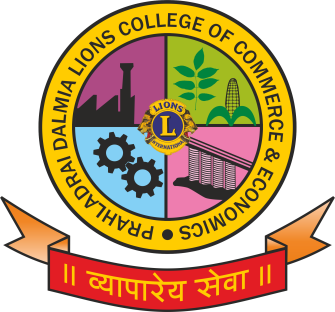 Prahladrai Dalmia Lions College of Commerce & EconomicsISO 9001:2015 CertifiedSunder Nagar, Swami Vivekanand Road, Malad (West), Mumbai – 400 064.Tel.: +9122 28725792 I Website: www.dalmialionscollege.ac.in                      NATIONAL CONFERENCEDear Sir/Madam, We are glad to announce our prestigious National conference which is open for all students on ‘Ethics and Digital Media’ to be held on 7th March, 2020 organized by the Bachelors of Arts in Multimedia and Mass Communication (BAMMC) department of our college.About the college: Prahladrai Dalmia Lions College of Commerce & Economics started with just 450 students and today it has become a pioneer in  the field of education primarily in the western suburbs. Our college endeavors for continuous academic excellence and promotion of co-curricular and extra-curricular activities. These activities help to promote resilience, creativity and leadership qualities amongst our ever enthusiastic students turning them into future assets of India. Prahladrai Dalmia Lions College lays great emphasis in imbibing in its students the importance of ethics, hard work and commitment to excellence. The college undertakes the major responsibility of grooming its students into icons of tomorrow, positively contributing to the ever expanding world of commerce, trade, industry, media and management.The theme of the conference: “Ethics and Digital Media” (Sub topic is open)Needs and objectives of the conference:ObjectivesTo make an analysis if the paradigm shift in the digital age brings new ethical problems which are mainly related to issues of media lawsTo make an in depth study and see if the right of access to information, the right of privacy is threatened by the emphasis on the free flow of information.To study the ethical questions related to technology and its implications on media law and ethics.To take into consideration various International Conventions and the laws of our land    regarding the ethical usage of internet.Digitally Altering images or video is common in Advertising and Sometimes in NewsIs it ever really okay from an ethics pint of view?When Publishing Digital Images, Photos, Video and Audio (Or 3D objects), Editors should Add here the following Ethical Principles.Call for Papers:Interested students are hereby invited to contribute:Original Research papers for the National Conference relevant to the topic.Research papers should be submitted as per the following guidelines:The title of the paper should be followed by the personal andInstitutional details of the author.The following format should be followed:Synopsis – 100 to 150 words.The article should be of 1000 to 2000 words inclusive of introduction and conclusion.Data Collection and Methodology.Use the following formatting style:Font Type: Times New Roman. Font size: 14 for Heading and 12 for the paper.Use double spacing.1-inch margin on all sides.References should be in MLA Style - include the name of the author (Surname first), name of the book, name of the publisher, year of publication. For example: Jans, Nick. The Last Light Breaking: Life among Alaska's Inupiat Eskimos. Alaska Northwest Books, 1993.Details:The soft copy of the paper and a PowerPoint presentation (to be presented on the day of the conference) of your sub topic should be emailed to pdlcbmmconference@gmail.com on or before 7th March, 2020, Saturday. The hard copy should be submitted at the time of registration.Entries per college: UNLIMITEDNo. of co-participants: 2No. of slots available: 20Entry fee: Rs.100/- (per college) (To be paid on the day of the event)Paper presenters will be given 5 minutes for presentation of research paper.Venue – Auditorium, Ground floor Time – 10:30amAll the presenters will be awarded with a CD and a certificate.Brochure and registration forms are also available on the college website.Contact - Core Committee Members:Ankush  Yadav - 7977142784Rushabh Bagdai – 9766838558Urvashi Mehta - 9137368305Patrons                               Lion Sharad S. Ruia		Chairman		                            Lion Kanahaiyalal G. Saraf		Hon. Secretary                                 Organising Committee                                     Dr. N.N. Pandey 		Principal                           Prof. Subhashini Naikar		Vice Principal (SFC)                               Prof. Bhavana Singh		BAMMC (Coordinator)	                                      Prof. Shilpi Dey         	Member                                        Prof. Minu Paul		Member Regards,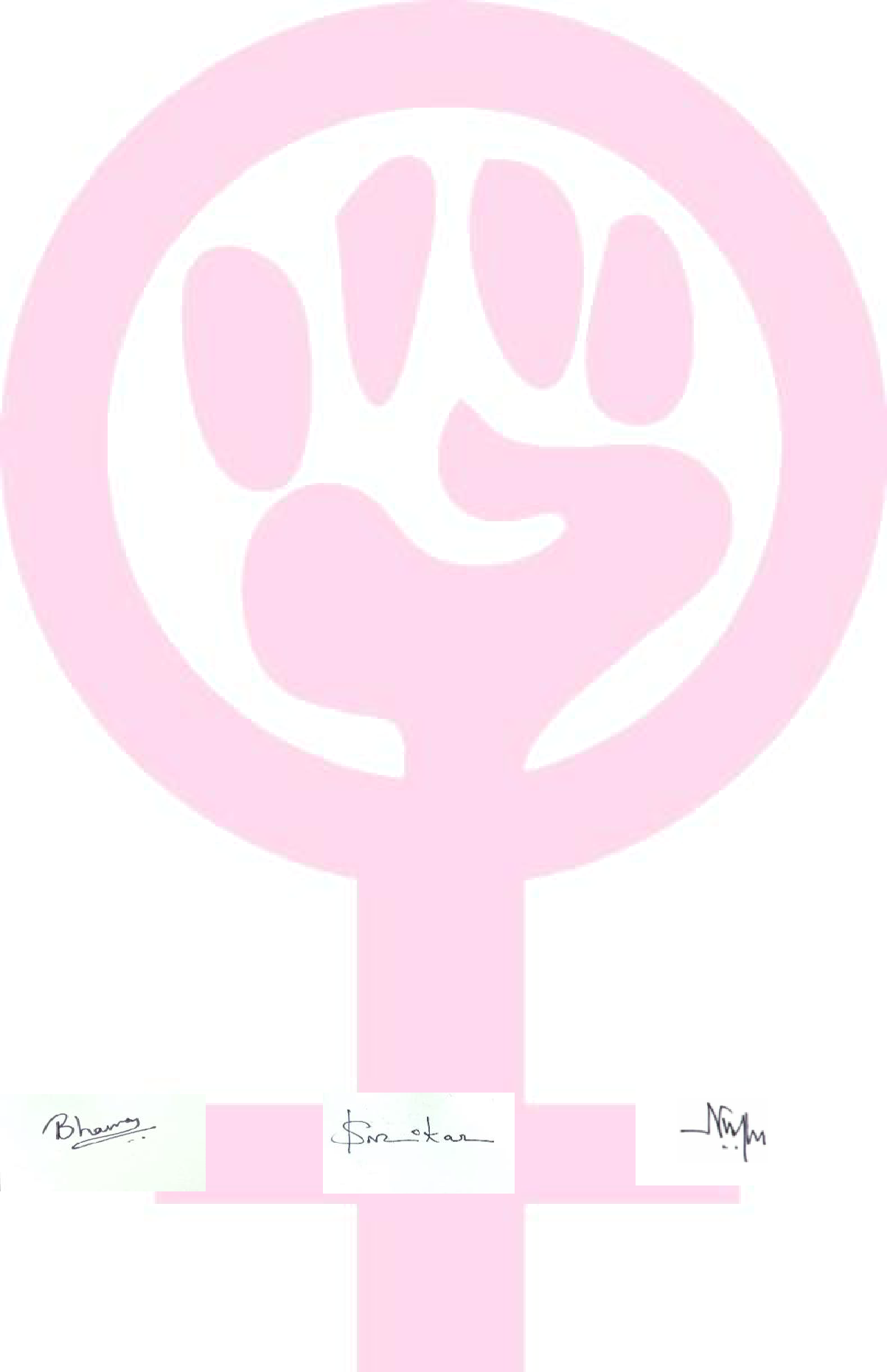  Prof. Bhavana Singh			Prof. Subhashini Naikar 	           Dr. N.N. Pandey BAMMC ( Coordinator)		( Vice – Principal SFC )		  ( Principal )REGISTRATION FORMPLEASE FILL IN CAPITAL LETTERS ONLY.Name: 1. ____________________________________________ Class: ______________Name: 2. ___________________________________________ Class: ______________Name of the Institution: ____________________________________________________Address: _________________________________________________________________________________________________________________________________________Mobile no: ___________________________ ___________________________________Email id: ___________________________ _____________________________________Title of the paper:__________________________________________________________________________________________________________________________________Signature of the Students	Signature of the Teacher in-chargeCollege seal